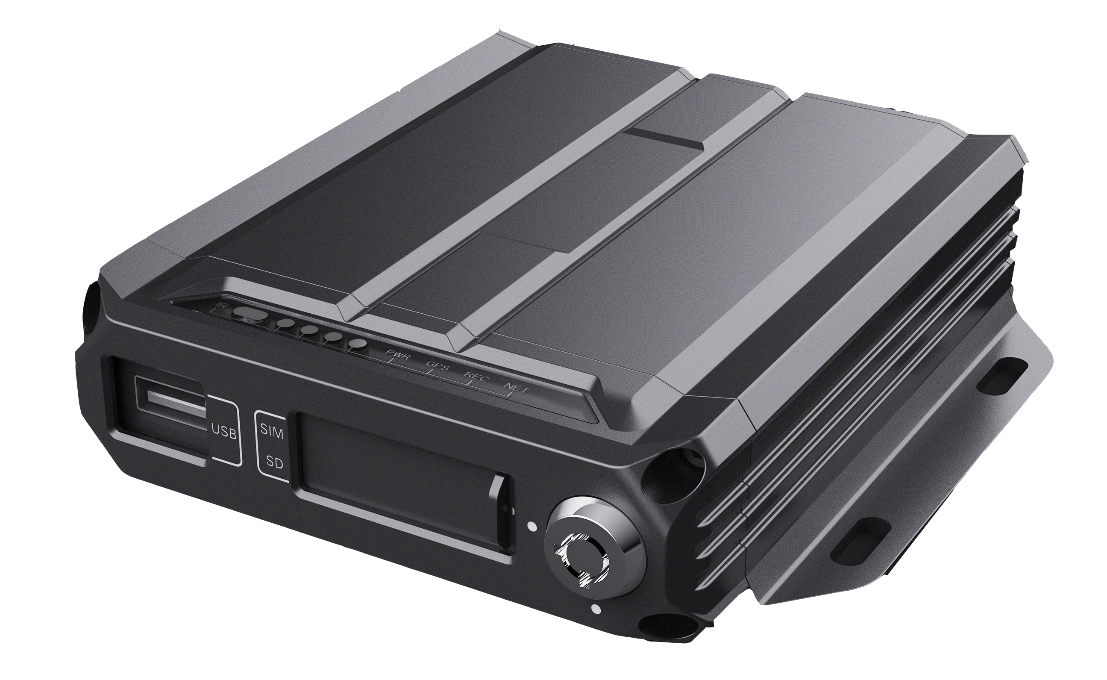 Product introductionM15Hv is a high-performance, high- expansion product specially developed for in-vehicle video surveillance and remote video surveillance. etc. technology. H15Hv has a compact structure, elegant appearance, and easy installation and use. It is a basic product for lightweight applications. It is suitable for public long distance passenger transportation, road inspection and other automotive mobile monitoring fields.Product advantagesThe in-vehicle interface can operate reliably and stably in complex environmentsVideo encoding H.265, H.264 optionalSupport 4G /5G , GPS function moduleSupport one SD cardAbundant peripheral interfacesSupport external UPS battery lifeHigh scalabilitycore parametersProduct Size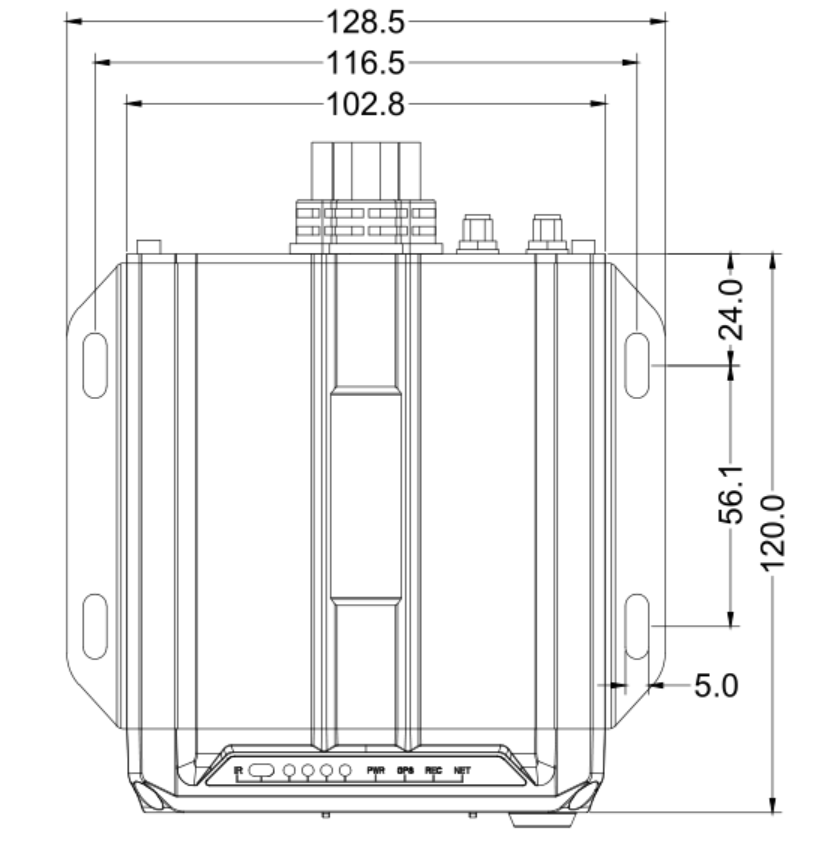 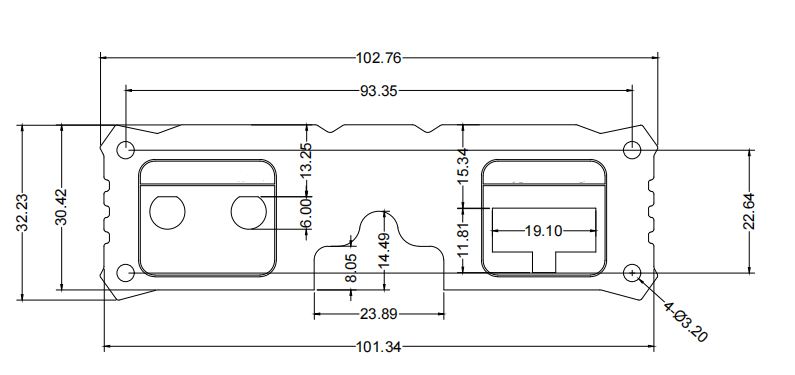 Unit: M MPanel interfacefront panel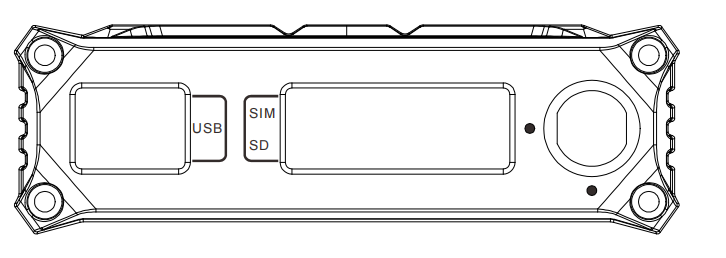 rear panel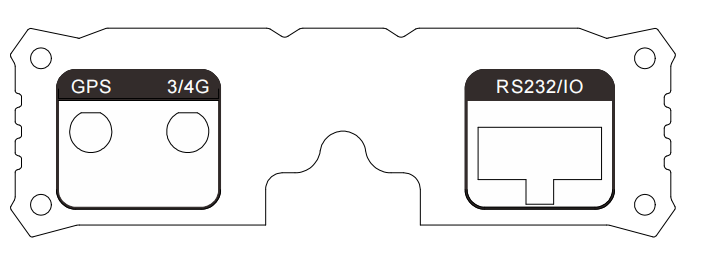 tail line definition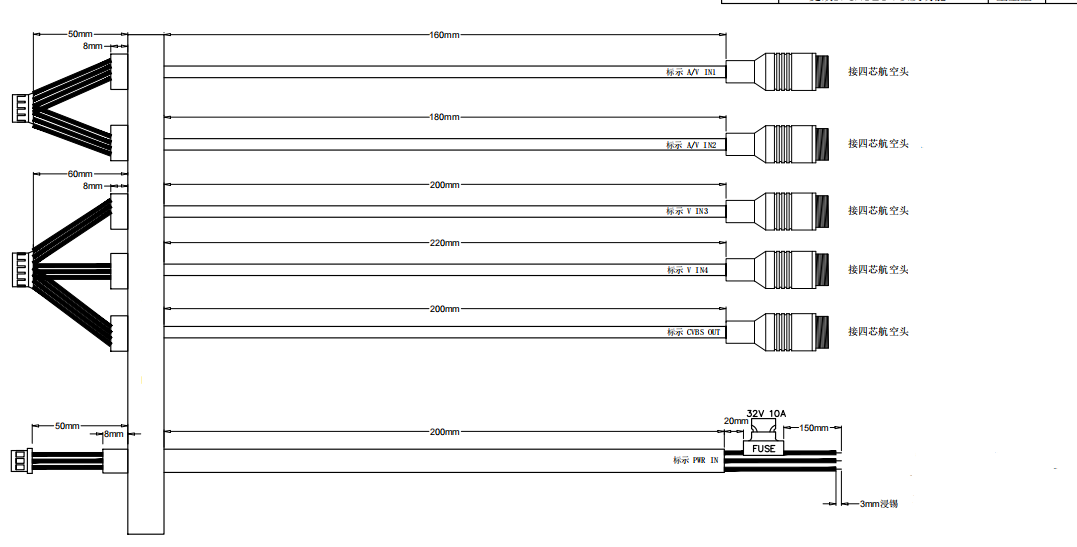 projectprojectParameter DescriptionAudio and video inputvideo inputAHD input: 4ch 1080P , maximum frame rate 120fpsAudio and video inputaudio input2 audio inputsAudio and video outputvideo outputDefault 1 CVBS output (VGA output optional)Audio and video outputvoice output1 channel voice outputAudio and video parameter codingvideo encodingH.264 Main Profile/H.265Audio and video parameter codingVideo resolution1080P/720P/D1 optionalAudio and video parameter codingaudio codingDefault G.726, G.711A optionalstorageSD cardSupport 1 SD cardwireless network4G wirelessSupport 1 SIM card, optional: all mainstream communication modules in the worldTargetingBeidou/GPSSupport hybrid positioning, speed detection, time synchronizationinterfaceUSB1 USB interface, support exporting datainterfaceserial portSupport 1 RS232, optional 1 RS485 , external sensorinterfaceI/O4 switch inputs, compatible with 1 analog inputinterfacenetwork portOptionalPhysical Specificationssize100 mm (L) * 1 20.8 mm (W) * 32 mm (H) (excluding tail)Physical SpecificationsweightBare metal: 0.6 kgFCL: 0.8kg (with M 15 Hv -SGNE1-L as standard)working environmentOperating temperature-20～+70℃working environmentWorking humidity8%~90% (non-condensing)otheroperating modeRemote control, mobile APP, WEBotherGravity SensingBuilt-in GSensorotherConfigurable AI algorithmDriver identification, people counting, assisted driving, etc.